Metodología de la Investigación, 2024Práctico 6: Tipos de diseño y tipos de validez1) Explique estos 6 componentes del diseño de investigación con ejemplos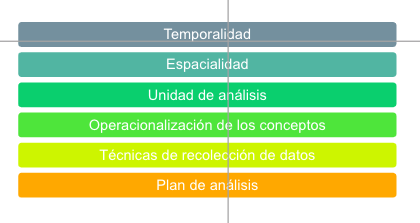 2) Complete el cuadro con los tipos de diseño según el objetivo:descriptivo, explicativo, exploratorio3) ¿Cuáles son los tres tipos de validez que describimos en el teórico pasado y qué tipo de errores trata de atender cada una? Complete el cuadroActividad domiciliaria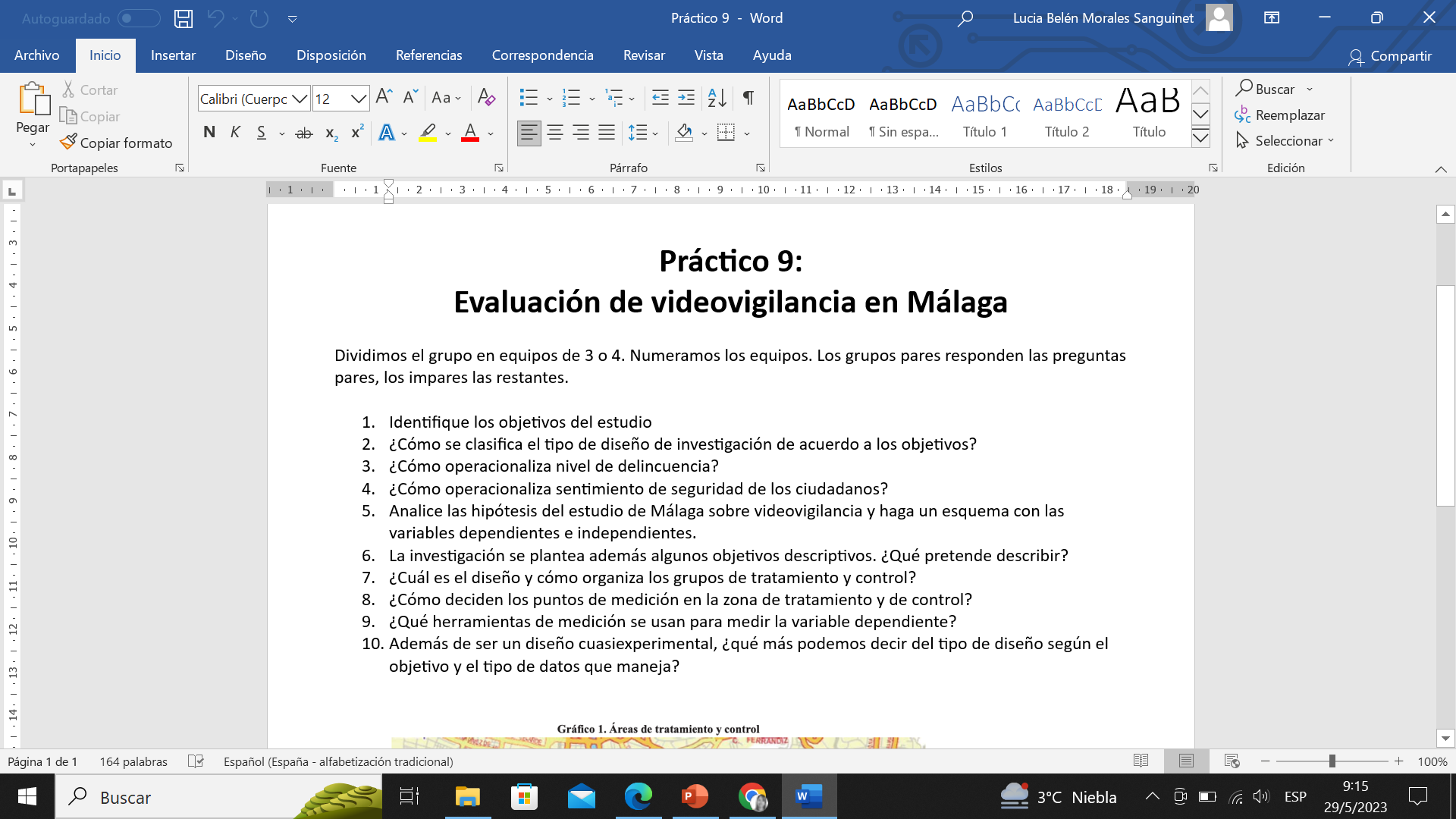 Actividad domiciliaria: Trabajemos con los tres casos mencionados en el video: Planes de empleo de Cataluña Cheque bebéNormativa en Barcelona para motosSegún el objetivo¿Qué quiero hacer?Examinar un tema poco estudiadoEspecificar propiedades, características, rasgos, tendencias, etc.Establecer relaciones causales entre variables.Tipo de validezError que pretende evitarProblema entre el plano empírico y el teórico. Incorrecta operacionalización del concepto que quiero observar. Incorrecta medición por inadecuación o por errores del instrumento.ExternaIncorrecta atribución de relación de causalidad. No tomar en cuenta otras variables que pueden ser explicativas del fenómeno que quiero estudiar.